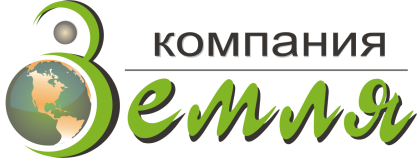 Российская ФедерацияХанты-Мансийский автономный округ-ЮграОбщество с ограниченной ответственностьюКомпания «Земля»Проект внесения изменения в проект межевания территории планировочного района 13 города Нижневартовска в части земельного участка с кадастровым номером 86:11:0501008:382Основная часть проекта межевания территорииТом 1Генеральный директор                                                    Бондарева О.А.г. Нижневартовск, 2022 г.Часть 1. Текстовая часть1.Определения местоположения границ, образуемых и изменяемых земельных участковПроект внесения изменения в проект межевания территории планировочного района 13 города Нижневартовска в части земельного участка с кадастровым номером 86:11:0501008:382 разработан в целях определения местоположения границ образуемых земельных участков в сложившейся застройке с учетом максимально эффективного использования территории в соответствии с действующей нормативной документацией.Проектируемая территория ограничена:- с востока земельными участками с кадастровыми номерами 86:11:0000000:82404;- с юга и с запада земельным участком общего пользования кадастрового квартала 86:11:501008;- с севера земельными участками с кадастровыми номерами 86:11:0501008:446 и 86:11:0000000:82404.Проектируемая территория расположена в кадастровом квартале 86:11:0501008.В соответствии с Правилами землепользования и застройки на территории города Нижневартовска проектируемая территория находится в зоне застройки индивидуальными жилыми домами (ЖЗ 104).	Категория земель - "земли населенных пунктов".  Площадь проектируемой территории составляет 15303 кв.м.	Проект внесения изменения в проект межевания территории планировочного района 13 города Нижневартовска в части земельного участка с кадастровым номером 86:11:0501008:382  предусматривает формирование границ семи земельных участков образованных путем раздела земельного участка с кадастровым номером 86:11:0501008:382.Экспликация образуемых земельных участков представлена в таблице № 1.Таблица № 1 Каталог координат образуемых земельных участковВиды разрешенного использования для земельных участков устанавливается в соответствии с классификатором видов разрешенного использования земельных участков, утвержденным приказом Росреестра от 10.11.2020 № П/0412.Сформированные земельные участки должны обеспечить возможность их долгосрочного использования в соответствии с Правилами землепользования и застройки на территории города Нижневартовска, градостроительными нормативами.В пределах границ проектируемой территории объекты культурного наследия, особо охраняемые природные территории и границы лесничеств отсутствуют.Российская ФедерацияХанты-Мансийский автономный округ-ЮграОбщество с ограниченной ответственностьюКомпания «Земля»Проект внесения изменения в проект межевания территории планировочного района 13 города Нижневартовска в части земельного участка с кадастровым номером 86:11:0501008:382Материалы по обоснованию проекта межевания территории	Том 2	Генеральный директор                                                    Бондарева О.А.г. Нижневартовск, 2022 г.Российская ФедерацияХанты-Мансийский автономный округ-ЮграОбщество с ограниченной ответственностьюКомпания «Земля»Проект внесения изменения в проект межевания территории планировочного района 13 города Нижневартовска в части земельного участка с кадастровым номером 86:11:0501008:382г. Нижневартовск, 2022 г.СОДЕРЖАНИЕСОДЕРЖАНИЕСОДЕРЖАНИЕРазделНаименованиеСтр.Том 1. Основная часть проекта межевания территорииЧасть 1. Текстовая часть1.Определения местоположения границ образуемых и изменяемых земельных участков4-8Часть 2. Графическая частьЧертеж межевания территорииЛист 1Том 2. Материалы по обоснованию проекта межевания территорииЧасть 1. Графическая частьСхема зон с особыми условиями использования территорииЛист 1Условный номерземельного участкаПлощадьземельногоучастка(кв.м)РазрешенноеиспользованиеземельногоучасткаДоступ к земельному участкуМестоположение земельного участкаСпособ образования земельного участка:ЗУ11469Для индивидуального жилищного строительства86:11:0000000:82404Ханты-Мансийский автономный округ - Югра, городской округ Нижневартовск,г. Нижневартовск, ул. Октябрьская, в старой части городаОбразование земельного участка путем раздела земельного участка с кадастровым номером 86:11:0501008:382 :ЗУ21403Для индивидуального жилищного строительства86:11:0000000:82404Ханты-Мансийский автономный округ - Югра, городской округ Нижневартовск,г. Нижневартовск, ул. Октябрьская, в старой части городаОбразование земельного участка путем раздела земельного участка с кадастровым номером 86:11:0501008:382 :ЗУ31500Для индивидуального жилищного строительства86:11:0000000:82404Ханты-Мансийский автономный округ - Югра, городской округ Нижневартовск,г. Нижневартовск, ул. Октябрьская, в старой части городаОбразование земельного участка путем раздела земельного участка с кадастровым номером 86:11:0501008:382 :ЗУ41500Для индивидуального жилищного строительства86:11:0000000:82404Ханты-Мансийский автономный округ - Югра, городской округ Нижневартовск,г. Нижневартовск, ул. Октябрьская, в старой части городаОбразование земельного участка путем раздела земельного участка с кадастровым номером 86:11:0501008:382 :ЗУ51366Для индивидуального жилищного строительства86:11:0000000:82404Ханты-Мансийский автономный округ - Югра, городской округ Нижневартовск,г. Нижневартовск, ул. Октябрьская, в старой части городаОбразование земельного участка путем раздела земельного участка с кадастровым номером 86:11:0501008:382 :ЗУ61500Для индивидуального жилищного строительства86:11:0000000:82404Ханты-Мансийский автономный округ - Югра, городской округ Нижневартовск,г. Нижневартовск, ул. Октябрьская, в старой части городаОбразование земельного участка путем раздела земельного участка с кадастровым номером 86:11:0501008:382 :ЗУ76565Земельные участки (территории) общего пользованияЗемельные участки (территории) общего пользованияХанты-Мансийский автономный округ - Югра, городской округ Нижневартовск,г. Нижневартовск, ул. Октябрьская, в старой части городаОбразование земельного участка путем раздела земельного участка с кадастровым номером 86:11:0501008:382 п/пху86:11:0501008:382:ЗУ186:11:0501008:382:ЗУ186:11:0501008:382:ЗУ1н1  944 451,32 4 422 705,99н2  944 468,47 4 422 692,35н3  944 482,69 4 422 716,35н4  944 489,51 4 422 712,09н5  944 494,43 4 422 719,93н6  944 495,77 4 422 721,89н7  944 504,33 4 422 733,29н8  944 499,80 4 422 738,90н9  944 496,13 4 422 743,43н10  944 488,29 4 422 753,01н11  944 487,33 4 422 754,14н12  944 484,47 4 422 757,53н1  944 451,32 4 422 705,9986:11:0501008:382:ЗУ286:11:0501008:382:ЗУ286:11:0501008:382:ЗУ2н1  944 433,55 4 422 720,12н2  944 451,32 4 422 705,99н3  944 484,47 4 422 757,53н4  944 466,58 4 422 772,24н5  944 440,20 4 422 730,73н1  944 433,55 4 422 720,1286:11:0501008:382:ЗУ386:11:0501008:382:ЗУ386:11:0501008:382:ЗУ3н1  944 440,20 4 422 730,73н2  944 466,58 4 422 772,24н3  944 457,71 4 422 779,53н4  944 440,40 4 422 787,78н5  944 417,24 4 422 751,86н6  944 414,82 4 422 748,15н1  944 440,20 4 422 730,7386:11:0501008:382:ЗУ486:11:0501008:382:ЗУ486:11:0501008:382:ЗУ4н1  944 417,24 4 422 751,86н2  944 440,40 4 422 787,78н3  944 406,22 4 422 804,08н4  944 386,38 4 422 771,53н1  944 417,24 4 422 751,8686:11:0501008:382:ЗУ586:11:0501008:382:ЗУ586:11:0501008:382:ЗУ5н1  944 380,77 4 422 762,11н2  944 386,38 4 422 771,53н3  944 406,22 4 422 804,08н4  944 378,56 4 422 817,27н5  944 366,62 4 422 796,32н6  944 357,48 4 422 780,63н1  944 380,77 4 422 762,1186:11:0501008:382:ЗУ686:11:0501008:382:ЗУ686:11:0501008:382:ЗУ6н1  944 366,62 4 422 796,32н2  944 378,56 4 422 817,27н3  944 378,54 4 422 817,28н4  944 319,04 4 422 845,66н5  944 307,95 4 422 827,44н1  944 366,62 4 422 796,3286:11:0501008:382:ЗУ786:11:0501008:382:ЗУ786:11:0501008:382:ЗУ7н1  944 468,47 4 422 692,35н2  944 451,32 4 422 705,99н3  944 433,55 4 422 720,12н4  944 440,20 4 422 730,73н5  944 414,82 4 422 748,15н6  944 417,24 4 422 751,86н7  944 386,38 4 422 771,53н8  944 380,77 4 422 762,11н9  944 357,48 4 422 780,63н10  944 366,62 4 422 796,32н11  944 307,95 4 422 827,44н12  944 319,04 4 422 845,66н13  944 311,05 4 422 849,47н14  944 282,89 4 422 858,09н15  944 249,77 4 422 824,03н1  944 468,47 4 422 692,35